Já jako uživatel sociálních sítíPracovní list vede žáky k přemýšlení o sociálních sítích, příležitostech, které díky nim máme, i rizicích s nimi spojenými. Cílem listu je pomoci žákům uvědomit si, že sociální sítě představují online svět, ale ovlivňují i náš reálný život. Úkoly se věnují různým uživatelským zvyklostem na sociálních sítích (čas zde trávený, digitální stopa, hatování, autorský záměr příspěvků, …). Pracovní list je určen žákům 2. stupně ZŠ a žáci k práci potřebují psací potřeby, pastelky nebo fixy. Sociální sítě a naše data (2023) ________________________________________________________„Upeč“ koláčový graf. Rozděl 100 % času, který trávíš na sociálních sítích, dle činností, kterým se na nich věnuješ. Pokud sociální sítě nepoužíváš vůbec, popiš, proč na nich netrávíš čas.Co bys ze svého koláče označil za činnosti: a) přínosné ……………………………………………………………………………………………………..……………b) zbytečné ………………………………………………………………………………………………………….….……Nyní napiš obecně, co na sociálních sítích považuješ za:a) přínosné …………………………………………………………………………………………………….....…….……b) zbytečné ……………………………………………………………………………………………………….….....……Moje digitální identita. Zamysli se, co o sobě sdílíš v online světě. Co konkrétního a proč bys:Zeptej se rodičů nebo prarodičů, co by do tabulky vyplnili oni. Odpovědi porovnej.Staň se na chvíli „e-detektivem“. Zapátrej a vypiš, jaké informace o sobě najdeš na sociálních sítích a internetu.……………………………………………………………………………………………………………………..…………………………………………………………………………………………………………………….….……………………………………………………………………………………………………………………..……………………………………………………………………………………………………………………….…….Jak hodnotíš výsledek?Bylo vše veřejné, nebo bylo něco přístupné s omezením?Jsi autorem všeho zveřejněného? Pokud ne, poskytl jsi k tomu souhlas?Co můžeš dělat, pokud s něčím o tobě zveřejněným nesouhlasíš?Sociální sítě žijí jen díky uživatelské aktivitě, která není vždy spojena s dobrým úmyslem. Influencer Kazma o tom napsal písničku Cizí zeď, ve které zazní věty:„Někdy, co vypadá, že vidíš, nemusí být tak, jak se zdá.“„Internetový hrdinství, kritika a hate se staly symboly naší doby.“„A to, že každý může mít svůj hlas, neznamená, že musíš soudit nás.“Vyber si jednu větu a napiš, co tě po jejím přečtení napadne, jaké pocity, vzpomínky či zkušenosti v tobě vyvolává.………………………………………………………………………………………………………………………...…………………………………………………………………………………………………………………….…………………………………………………………………………………………………………………..……………………………………………………………………………………………………………………….….………………………………………………………………………………………………………………………..……………………………………………………………………………………………………………….…………….Sdílej svou odpověď se spolužáky.Na sociálních sítích je mnoho obsahu a je důležité vědět, kdo je autorem konkrétního příspěvku. Každý autor má jiný záměr a jinou motivaci pro zveřejnění informací.Vytvoř dva příspěvky na Instagram o svém oblíbeném jídle. První vytvoř sám za sebe (soukromý profil). Druhý za účet restaurace, která má ono jídlo v menu.Který příspěvek se ti tvořil lépe? Proč? ……………………………………………………………………………………………………………..……………………………………………………………………………………………………………….…….…V čem jsou si příspěvky podobné a v čem se liší? ……………………………………………………………………………………………………….….....………………………………………………………………………………………………………………….….…Co jsem se touto aktivitou naučil(a):………………………………………………………………………………………………………………..………………………………………………………………………………………………………………………..……………………………………………………………………………………………………………………………..…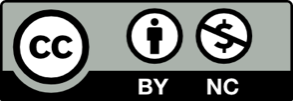 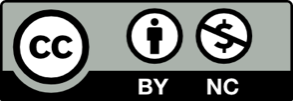 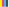 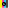 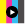 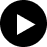 ZVEŘEJNIL BEZ PROBLÉMŮ HNEDZVEŘEJNIL AŽ PO DLOUHÉM PŘEMÝŠLENÍNIKDY DO ONLINE SVĚTA NEPUSTIL